Date :                                                                                 Signature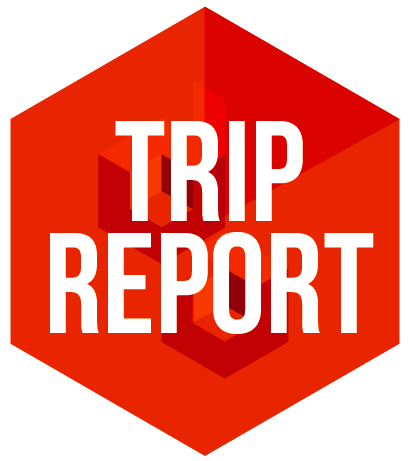 Title of the tripCourse NameCourse CodeInstructor (S)Date Of The TripThe Field /Site /Company VisitedVenueHost Person(S)Number Of StudentsOutline Of Field Trip ActivitiesAttachments(attendance List , Pictures, handouts, etc.)